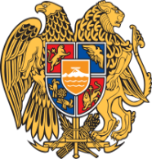 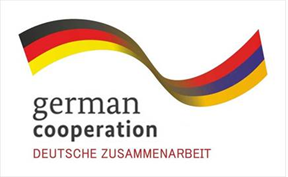 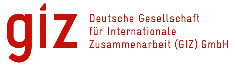 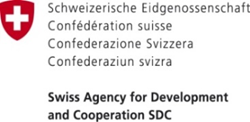 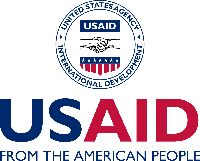 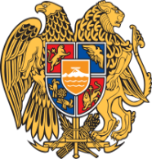 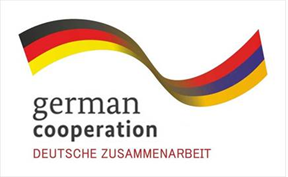 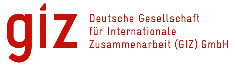 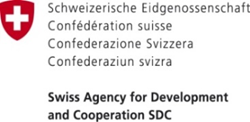 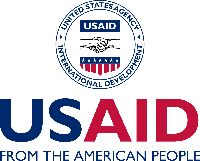 Համայնքի զարգացման հեռանկարը 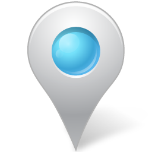 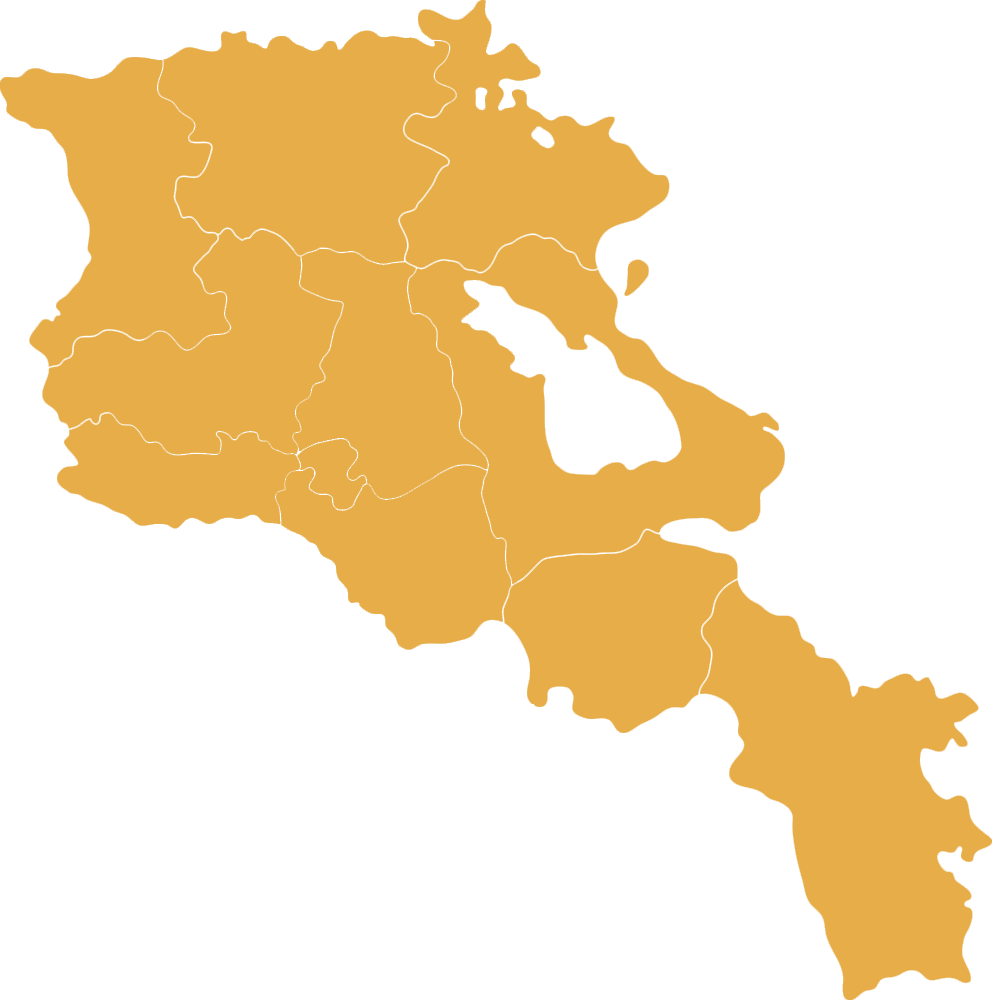 Ակունք Ակունքը վաղը՝Զարգացած է ավանդական և օրգանական գյուղատնտեսությունը, կառուցվել են ժամանակակից տոհմային ֆերմաներ, սպանդանոց, կաթի վերամշակման արտադրամաս։ Հիմնվել են ինտենսիվ այգիներ, ջերմոցային տնտեսություններ (ծաղիկ, բանջարաբուծություն), հիդրոպոնիկ եղանակով կանաչ մասսայի արտադրություն, կատարվում է նոր մշակաբույսերի սելեկցիա, զարգացած է տոհմային թռչնաբուծությունը, մեղվաբուծությունը, ձկնաբուծությունը։ Գործում են սերմնաբուծական կայաններ և ՄՏԿ-ներ։ Գյուղամերձ արոտավայրերը ջրարբիացված են։ Զարգացած է ագրոտուրիզմը, էկոտուրիզմը, ստեղծվել են լեռնադահուկային բազա, ճոպանուղիներ, հյուրատներ։Հիմնվել են այլընտրանքային էներգիայի ստացման կայաններ։Տեղի է ունենում օրգանական պարարտանյութերի,  հակակարկտային ցանցի արտադրություն, աղբի վերամշակում։Մշակութային կենտրոնները բարեկարգ և տեխնիկապես հագեցած են (երաժշտական դպրոցներ, գրադարաններ)։Համայնքում բազմապրոֆիլ խմբակներ են ստեղծվել՝ օտար լեզուների, թատերական խմբակներ, ժամանակակից մշակութային օջախներ, կինոյի դահլիճներ։Երեխաները սովորում են ժամանակակից շենքային պայմաններով դպրոցներում։ Առկա է նաև ՏՏ դպրոց։Համայնքի բնակավայրերի փողոցները բարեկարգ ու ասֆալտապատ են, գործում է ժամանակակից հասարակական տրանսպորտ։ Համայնքն ունի կապիտալ նորոգված խմելու և ոռոգման ջրագծեր, ժամանցային կենտրոններ, զբոսայգիներ, բարեկեցիկ կյանքով ապրող բնակչություն։ ՆպատակներՀամայնքի ճանաչվածության բարձրացում և կարողությունների ուժեղացումԳյուղատնտեսության և գործարարության խթանում․ԳործողություններՊատասխանատուներՍոցցանցերի միջոցով մաքսիմալ տեղեկացում համայնքի և ներդրումային գրավչության մասինՏԻՄՀամայնքի բյուջեի մուտքերի ապահովումՏԻՄ, բնակչությունՀամայնքային հիմնադրամի ստեղծում և արդյունավետ աշխատանքի կազմակերպումՏԻՄՀամայնքի բնակչության ներգրավում հասարակական աշխատանքներինՏԻՄ, ՀԿ սեկտորԾրագրերի իրատեսականությունն ապահովելու նպատակով  դրանց մասին իրազեկում համացանցային կայքերով, դիմում մարզպետարանինՏԻՄԱղբահանության և սանիտարական մաքրման աշխատանքների հաճախակի իրականացումՏԻՄՊետության կողմից առավել բարձր տոկոսով ֆինանսական ներդրում համայնքի կողմից  իրականացվող սուբվենցիոն ծրագրերումԿառավարությունԳործողություններՊատասխանատուներՏեղական և պետական հարկային արտոնությունների տրամադրում՝ ներդրումներ կատարողների համարԿառավարություն, ՏԻՄԽթանիչ մեխանիզմների մշակում՝  հողային ռեսուրսներն ամբողջությամբ օգտագործելու համարՏԻՄ, կառավարությունՑածր տոկոսադրույքով գյուղատնտեսական վարկերի տրամադրումԿառավարությունԳրավիչ ներդրումային դաշտի ապահովումՏԻՄ